BAB IIIMETODE PERANCANGANSistematika PerancanganPada perancangan buku foto ”serangga di sekitar kita” ini, penulis menggunakan metode perancangan Design Thinking. Sebagai berikut:Gambar 3.1 Skema Design Thinking(Sumber: Platter, 2012: 34)EmpathizeEmphasize merupakan tahapan untuk mengidentifikasi kebutuhan user dalam sebuah kreasi yang akan dibuat. Pada tahap ini penulis menggunakan wawancara, observasi, dan dokumentasi.WawancaraWawancara merupakan proses buat menerima data atau keterangan menggunakan memakai beberapa pertanyaan yang dikenali oleh penelitian kepada narasumber. Pada perancangan buku foto, penulis melakukan wawancara kepada salah satu guru sekolah dasar guna untuk mencari informasi mengenai anak terhadap serangga yang berada di sekitar.BukuBuku merupakan bermacam-macam potongan kertas yang berisi karya-karya penting, gambar atau foto, halaman, panduan bab demi bab, indeks referensi hingga sampul yang dibuat menjadi satu kesatuan. Dalam perancangan ini penulis menggunakan buku berjudul Mengenal Serangga Di Sekitar Kita yang ditulis oleh S. Djoewari, guna untuk menemukan data atau informasi mengenai serangga yang akan digunakan dalam perancangan buku foto.Kuesioner (google form)Kuesioner merupakan teknik pengumpulan data yang tanpa mendatangkan narasumber secara terbuka. Dalam merancang sebuah buku foto, penulis menggunakan polling online melalui struktur google, kemudian, pada saat itu informasi yang dikumpulkan adalah diperoleh berupa angka persentase dari target audience.DefineTahap define merupakan tahapan analisis dari informasi yang suda diperoleh melalui wawancara, kuesioner serta literatur. Hasil tersebut akan digunakan sebagai penetapan rencana.IdeateIdeate merupakan tahapan merencanakan ide atau pemikiran dalam rencana yang diharapkan menjadi jawaban dari permasalahan.PrototypePrototype merupakan tahapann untuk menteransformasi sifat-sifat absurd dari sebuah ide menjadi lebih karya. Tahapan ini tidak cuma berbentuk proses visualisasi inspirasi namun juga proses pembangunan inspirasi.TestTes merupakan hasil karya yang telah selesai dan diusahakan untuk mendapatkan jawaban atau kontribusi untuk pengembangan lebih lanjut hasil rencana jika ada kekkurangan atau kesalahan. Perancangan buku foto melakukan tes di media sosial yaitu Instagram serta ditujukan kepada guru sekolah dasar.Sumber DataSumber data yang digunakan dalam perancangan buku foto ini melalui buku yang berjudul Mengenal Serangga Di Sekitar Kita yang ditulis oleh S. Djoewari, kuesioner melalui google form, wawancara serta literatur yang relevan dengan perancangan buku foto ini.Teknik Pengumpulan DataTeknik pengumpulan data yang digunakan oleh penulis yaitu menggunakan buku yang berjudul Mengenal Serangga di sekitar kita, kuisioner google form, wawancara serta literatur kepada salah satu seorang guru yang berada di Kota Jember yang bernama Ibu Erni. Informasi atau data tersebut digunakan untuk memperkuat rencana buku foto ini. Berikut isi kuisioner melalui google form:Apakah anda tahu serangga ini?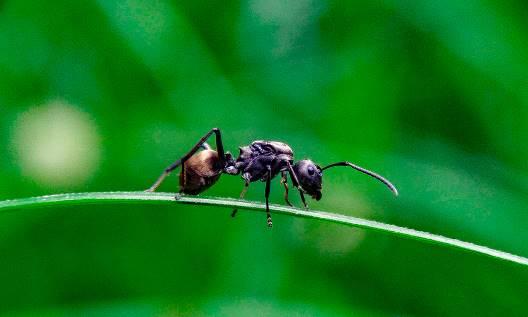 a.	Yab.	TidakApakah serangga diatas berbahaya?a.	Yab.	Tidak	Apakah anda tahu habitat serangga diatas?a.	Tahub.	Tidak tahuApakah anda tahu jenis makanan serangga diatas?a.	Tahub.	Tidak tahuPertanyaan untuk wawancara kepada Ibu Erni salah satu guru di Kota Jember. Sebagai berikut:Apakah penting anak sekolah dasar mengenal serangga di sekitar?Apakah di sekolahan sudah diajarkan?Kalau sudah bagaimana cara anda memberi tahu? apa saja serangga yang sudah anda diajarkan?Dengan media apa anda memberi tahu kepada anak?Instrumen / Alat Pengumpulan DataInstrument yang digunakan oleh penulis yaitu melalui google form dan wawancara salah satu guru sekolah dasar dengan menggunakan laptop dan smartphone. Laptop digunakan untuk membuat isi dari kuisioner sedangkan smartphone digunakan untuk menyebarkan kuisioner. Analisa DataAnalisa dalam perancangan buku foto “serangga di sekitar kita” yaitu mengolah hasil data yang sudah diperoleh melalui kuisioner google form dan wawancara. Kemudian di analysis menggunakan metode 5W+1H (what, who, why, when, where, dan how).What (perancangan apa yang akan dibuat?)Perancangan yang akan dibuat yaitu buku foto “serangga di sekitar kita”Who (siapa target audience?)Target audience perancangan buku foto “serangga di sekitar kita” yaitu anak usia 6-12 tahun. Why (alasan apa target audience usia 6-12 tahun?)Perancangan buku foto “serangga di sekitar kita” memiliki target audience anak usia 6-12 tahun sebagai pengenalan tentang serangga di sekitar kita.When (kapan pencarian data selesai?)Pencarian data selesai pada tanggal 26 Agustus 2020.Where (dimana dilakukan pencarian data?)Pencarian data dilakukan di SDN Gunungsari 01 serta melalui kuesioner google form.How (bagaimana dilakukan pencarian data?)Proses pencarian data dilakukan melalui wawancara di rumah guru sekolah dasar yang bernama Ibu Erni serta melalui kuisioner google form.